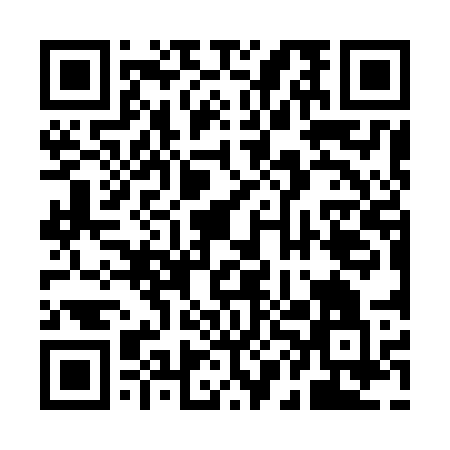 Ramadan times for Afon Clywedog, UKMon 11 Mar 2024 - Wed 10 Apr 2024High Latitude Method: Angle Based RulePrayer Calculation Method: Islamic Society of North AmericaAsar Calculation Method: HanafiPrayer times provided by https://www.salahtimes.comDateDayFajrSuhurSunriseDhuhrAsrIftarMaghribIsha11Mon5:035:036:3712:244:166:126:127:4612Tue5:015:016:3512:244:176:146:147:4813Wed4:584:586:3212:244:196:166:167:5014Thu4:564:566:3012:234:206:186:187:5215Fri4:544:546:2812:234:216:196:197:5416Sat4:514:516:2512:234:236:216:217:5617Sun4:494:496:2312:224:246:236:237:5818Mon4:464:466:2112:224:266:256:257:5919Tue4:434:436:1812:224:276:266:268:0120Wed4:414:416:1612:224:296:286:288:0321Thu4:384:386:1312:214:306:306:308:0522Fri4:364:366:1112:214:316:326:328:0723Sat4:334:336:0912:214:336:336:338:0924Sun4:304:306:0612:204:346:356:358:1125Mon4:284:286:0412:204:356:376:378:1326Tue4:254:256:0212:204:376:396:398:1627Wed4:234:235:5912:194:386:406:408:1828Thu4:204:205:5712:194:396:426:428:2029Fri4:174:175:5512:194:416:446:448:2230Sat4:144:145:5212:194:426:466:468:2431Sun5:125:126:501:185:437:477:479:261Mon5:095:096:481:185:457:497:499:282Tue5:065:066:451:185:467:517:519:303Wed5:035:036:431:175:477:537:539:334Thu5:015:016:411:175:487:547:549:355Fri4:584:586:381:175:507:567:569:376Sat4:554:556:361:165:517:587:589:397Sun4:524:526:341:165:528:008:009:428Mon4:494:496:311:165:538:018:019:449Tue4:474:476:291:165:558:038:039:4610Wed4:444:446:271:155:568:058:059:48